Протокол окружного конкурса патриотической песни «Я люблю тебя, Россия!» №7Дата проведения:   19 ноября 2015 годаМесто проведения: ГБОУ СОШ №1 «ОЦ» им. В. И. Фокина  с. Большая Глушица Члены жюри:1.Артюкова Наталья Викторовна - специалист отдела организации образования Южного управления  министерства образования и науки Самарской области2. Хризолитова Елена Валентиновна- преподаватель Детской  музыкальной школы муниципального района Большеглушицкий3.Андреева Марина Владимировна  - преподаватель Детской  музыкальной школы муниципального района Большеглушицкий4.Юлия Юрьевна Иванова- заведующий методическим  отделом Центра детского творчества с.Большая ЧерниговкаПредседатель жюри: Артюкова Наталья Викторовна специалист отдела организации образования Южного управления  министерства образования и науки Самарской области. 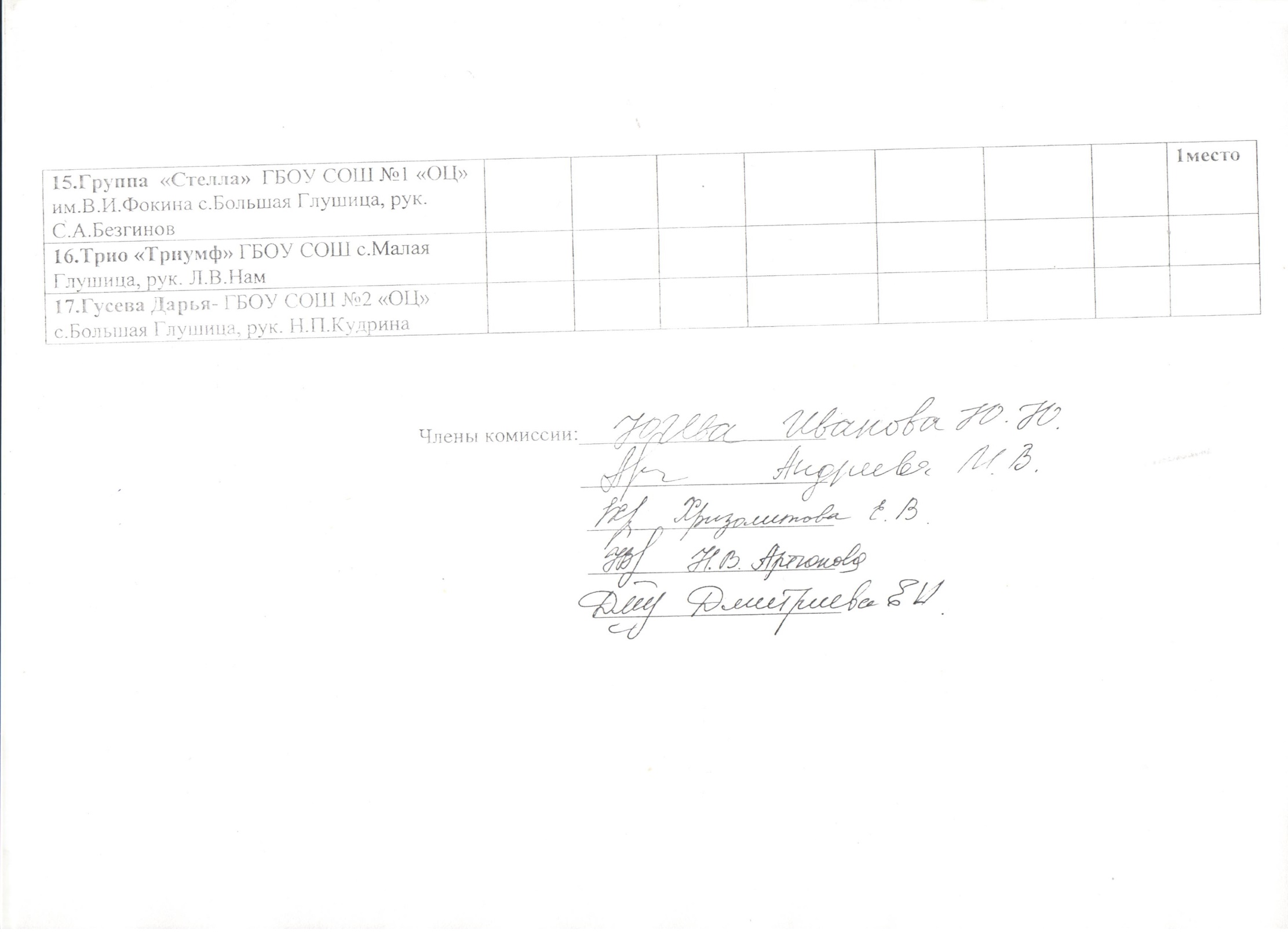 Участники конкурсаОбщий баллВыбор произведенияСамобытность, оригинальность исполненияУровень исполнительского мастерстваУровень сценической культурыХудожественное решение номераПрофессиональный уровень музыкального сопровожденияместоПатриотическая песня I возрастная категория (14 – 18)Патриотическая песня I возрастная категория (14 – 18)Патриотическая песня I возрастная категория (14 – 18)Патриотическая песня I возрастная категория (14 – 18)Патриотическая песня I возрастная категория (14 – 18)Патриотическая песня I возрастная категория (14 – 18)Патриотическая песня I возрастная категория (14 – 18)Патриотическая песня I возрастная категория (14 – 18)1.Тулигенова Карина, Давыдкина Ольга– 14 лет, ГБОУ СОШ «ОЦ» им.С.Ф.Зинченко пос.Глушицкий, песня «Моя Россия», сл. и муз. Сергея Паради, рук. Н.Р.Грицаева2.Мухангалиев Артур – ГБОУ СОШ п.Пензено,  «Выйду ночью в поле с конем» сл.А.Шаганов, муз.И.Матвиенко, рук. Л.В.Милютина3.Хамидулина Зифа-15лет, ГБОУ СОШ «ОЦ» с.Украинка, «С чего начинается Родина», рук. Н.А.Демихова4.Блашбанова Альбина-15лет,  ГБОУ СОШ «ОЦ» с.Украинка, « Моя Россия», рук. О.П.Опанасенко5.Солдатова Анастасия- 14лет, ГБОУ СОШ «ОЦ» с.Августовка,  «Помни» , рук. И.С.Цукин2место6.Михин Дмитрий-14лет, ГБОУ СОШ «ОЦ» п.Южный, «Родина»  рук. С.И.Моисеев1место7.Ефимов Антон-17лет, ГБОУ СОШ  «ОЦ» пос.Фрунзенский, «Он не вернулся из боя», рук. Н.В.Соловьева8.Караблина Антонина-14лет, ГБОУ СОШ с.Константиновка, рук. Л.В.Кузнецова9.Тюрина Анастасия-14лет, ГБОУ СОШ  «ОЦ» пос.Фрунзенский, «Звезда России», рук. Н.В.Соловьева10.Манжосова Анастасия- , ГБОУ СОШ  «ОЦ» пос.Фрунзенский,  «Нам нужна одна победа»», рук. Н.В.Соловьева11. Тильбаев Руслан-17лет.  СП  «Дом детского творчества» ГБОУ СОШ №1 «ОЦ» с.Большая Глушица, рук. Е.Н.Кадыкова 2место12.Касанова Айжан -14 лет, ГБОУ ООШ пос.Шумовский, «Купола России» рук. О.Д.Ладыгина13.Чичева Ирина-17лет, ГБОУ СОШ №1 «ОЦ» им.В.И.Фокина с.Большая Глушица, рук. Л.В.Кравченко 1место14.Шайкамалова Яна- 17лет, ГБОУ СОШ №1 «ОЦ» им.В.И.Фокина с.Большая Глушица, рук. Л.В.Кравченко1место